 Кемельбекова Роза Кенесовна,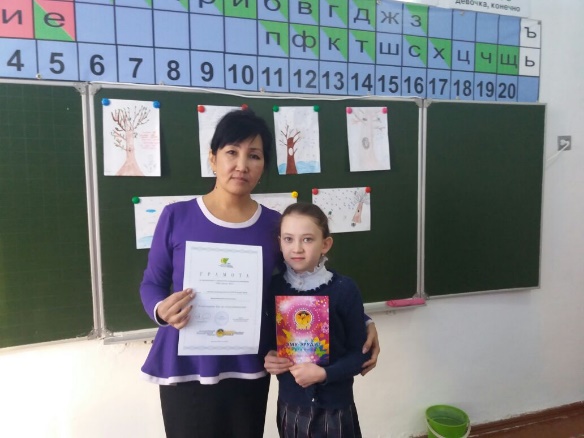  учитель начальных классов высшей категории, средняя школа № 18, Жамбылская область, города ТаразГлаголы-исключения4 классТема:                     Глаголы-исключенияТема:                     Глаголы-исключенияТип урокаОсвоение новых знаний.Освоение новых знаний.Цель Формировать представление  о глаголах – исключениях, находить глаголы-исключения в тексте и определять их спряжение. Формировать представление  о глаголах – исключениях, находить глаголы-исключения в тексте и определять их спряжение.ЗадачиОбразовательные:Совершенствовать умение определять спряжение глаголов и правильно писать  их личные окончания. Образовательные:Совершенствовать умение определять спряжение глаголов и правильно писать  их личные окончания. Ожидаемый результатУмеют  ориентироваться в своей системе знаний: отличать новое от уже известного; добывать новые знания; находить ответы на вопросы, используя  свой жизненный опыт и информацию, полученную на уроке Умеют  ориентироваться в своей системе знаний: отличать новое от уже известного; добывать новые знания; находить ответы на вопросы, используя  свой жизненный опыт и информацию, полученную на уроке Ресурсы:- основные- Учебник «Русский язык» - презентация - тетрадь- дифференцированные карточки с заданиями- памятка-стихотворение-таблица «алгоритм определения безударного окончания глагола»- Учебник «Русский язык» - презентация - тетрадь- дифференцированные карточки с заданиями- памятка-стихотворение-таблица «алгоритм определения безударного окончания глагола»Этапы урокаДеятельностьучителяДеятель-тьученикаОрганизационный момент (Мотивация к учебной деятельности )Цели:Актуализиро-вать требования к ученику со стороны учебной деятельности- создание условий для возникновения у учеников внутренней потребности включения в учебную деятельностьII. Актуализация знаний.Цель:актуализировать знания по теме глагол III.Проблемное объяснение нового знания.Цель: Создать проблемную ситуацию, которая спровоцирует обучающихся на  решение проблемыIV.Первичное закрепление.Цель: Закрепить полученные знания, применяя их в практических заданиях.Организует актуализацию требований к ученику со стороны учебной деятельности.Создаёт  условия для возникновения у учеников внутренней потребности включения в учебную деятельность.1. Деловой настрой (1 минута) - Для чего мы приходим на урок?(Чтобы получать знания.)   - Зачем нам нужны знания? (Чтобы быть умными и образованными, уметь выполнять различные задания)  - Как работать, чтобы получить твердые и полезные знания?(На уроке надо быть очень внимательным и организованным.)2.Эмоциональный настрой (2 минуты)Закройте глаза, вспомните что-то хорошее. Улыбнитесь себе.Откройте глаза, посмотрите друг на друга, улыбнитесь, пожелайте успеха друг другу.Посмотрите на меня, подбодрите и меня своими улыбками.Настроим наш «Барометр» на спокойный деловой лад.Настроимся на деловой лад(Ученики 	садятся в кружок, берутся за руки)Мы – умные!   Мы - дружные!Мы – внимательные!   Мы – старательные!Мы – отлично учимся!   Всё у нас получится!3. Организационный момент. (1 мин.)– Прочитайте народную мудрость (Слайд 2).Чему не гореть, того не зажечь.– Объясните смысл пословицы.4.  Каллиграфическая минутка. (2 мин.)Разминка для пальцев.Перекатывание ручки в руках.Игра на сноровку.– Какая буква пропущена в слове «гореть»?+ Пропущена буква о, это словарное слово.- Можно ли проверить?– Мы напишем цепочку из букв о (Слайд 3).ооо ооо Обратите внимание на соединение. Какое оно?– Напишите цепочку из букв о– Спишите пословицу соблюдая правила каллиграфии.- Оцените друг у друга каллиграфию в минутке чистопсания. 1.Повторение знаний о глаголе, как части речи (Сначала проговаривают ответ – потом подтверждают по опоре) - Как изменяются глаголы - По временам, лицам и числам? -Назовите времена глагола.- Время – настоящее, прошедшее и будущее. - Как изменяются по лицам? По числам?-Объясняют по опорной схеме.- В какой форме стоит глагол ГОРЕТЬ?- В начальной, неопределённой- Измените его так, чтобы оно стояло в форме НАСТОЯЩЕЕ ВРЕМЯ, ЕД, ЧИСЛО, 2 ЛИЦО - Горишь-Молодцы! Вот мы и повторили наши знания о глаголе.  Но не все категории глагола мы назвали, вспомните о них на следующем этапе работы.2. Повторение.- Слова на карточках на доске:    Решаешь 1, изменяешь1, горишь2, говоришь2, видишь?, определяешь1, сидишь2,  -Где встречаются эти действия вам?-В учебной деятельности-Составьте несколько словосочетаний о своей учебной деятельности с данными глаголами.(Устно)- Что можно определить у глагола?-Спряжение.-Спишите, в 2 столбика, определите спряжение этих глаголов.- Как определить спряжение глагола? 1 спряжение       2 спряжениеопределяешь1                               горишь2решаешь 1,                                   говоришь2изменяешь1                                 сидишь2Со словом видишь у нас возникла проблема, которую мы с вами должны решить. Оцените свою работу по таблице – цветовые квадраты, соответственно критерию.1.Вспомним алгоритм определеня спряжения глаголов на с. 83 в учебникеПрочтите алгоритм на с 140 учебника. На что вы обратили внимание в 3 пункте?-Кроме глаголов –исключений! К какой же группе глаголов относится слово видишь?Так какова тема нашего урока?.- ГЛАГОЛЫ_ИСКЛЮЧЕНИЯ3. Работа со словарями3 человека зачитывают из словарей значение слова ИСКЛЮЧЕНИЕ, ИСКЛЮЧИТЬФизминутка. Игра-энергизатор “Дождь в лесу”(релакс) под музыку П.И.Чайковского «Времена года»- Закрепление изученного материала.1. Работа по карточке. Упражнение на коррекцию внимания, мышления.                                                                                       Карточка
Задание: закончить строчку стихотворения одним из глаголов – исключений, подходящих по смыслу.
Терпеть, вертеть, обидеть, зависеть, ненавидеть, видеть, смотреть, слышать, дышать, держать, гнать.
Очень – очень хочется
Через стёклышко ________________
Целый мир прекрасно  ______________ ,
Всё плохое _______________ .Научиться боль ______________
Чтоб никто не мог ________________,
Чтоб от сильных  не _____________________,
Чтобы слабым не ________________.Как же хочется всё _______________ .
Птицу синюю в руках _______________ ,
Чистым воздухом _________________ ,
Не спешите мысли ______________ .
Как прекрасно помечтать.Проверьте по образцу, так ли у вас на карточке. Оцените свою работу:Классифицировать объекты (объединять в группы посущественному признаку); приводить примеры в качестве доказательства выдвигаемыхположений;умение оформлять свои мысли в устной форме; слушать и понимать речь других;умение ориентироваться в своей системе знаний:отличать новое от уже известного ; добывать новые знания:воспроизводить по памяти информацию, необходимую длярешения учебной задачи;применять схему для получения информации;оценивать правильность выполнения задания; совместно договариваться о правилах поведения в паре.V. Итог урока.Цель: Обобщить полученные знания и сделать выводы.-С какой проблемой мы с вами сегодня столкнулись?Придумайте несколько предложений к репродукциям картин1-й вариант                                          2-й вариант 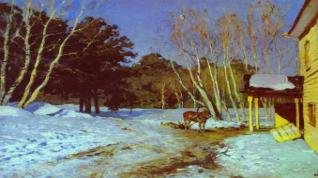 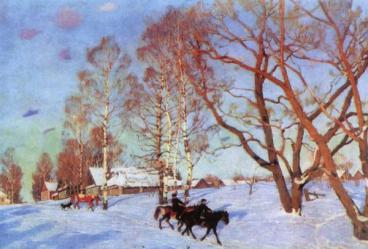 И.Левитан. Март.            К.Юон. Мартовское солнцеосуществлять итоговый контроль деятельности планир-ть своё действие в соответствии с поставленной задачей.свои мысли VI. Домашнее задание.1.Правило с.86-87 2. №263 – по3 уровням сложности                              
Ко второму спряжению нужно, друзья, относить.
Не забудьте в это спряженье
Включить исключения:
Гнать, держать, смотреть и видеть,
Дышать, слышать, ненавидеть,
И зависеть, и вертеть, и обидеть, и терпеть.
Вы запомните, друзья,
Их  на “е” спрягать нельзя. VIII.  Рефлексия учебной деятельности на уроке – Над какой темой работали?– Разрешили проблему, которая стояла перед нами в начале урока? – Какие глаголы-исключения относятся к I спряжению.– Какие глаголы-исключения относятся ко II спряжению.Сегодня я доволен работой, т. к. …Не совсем доволен, т.к. …  Не доволен своей работай, ведь я …Способ-ность к самооценке